Zamierzenia dydaktyczno-wychowawczePaździernik 2023 Oddział Liski
miesiąc Październik 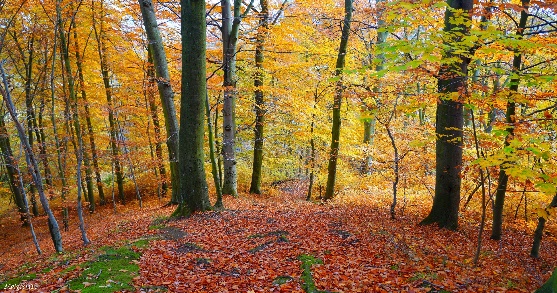 Tydzień I, II:  „Jesienny las, dbajmy o niego” Uświadomienie zagrożeń dla lasu Wzbogacenie wiedzy dotyczącej grzybówRozwiązywanie zagadek słuchowychDoskonalenie pamięci słuchowej i wzrokowejDostrzeganie związku człowieka z przyrodąZwrócenie uwagi na potrzebę dbania o roślinyKształtowanie nawyku uważnego słuchaniaTydzień III, IV: „Jesienny koszyk w ogrodzie”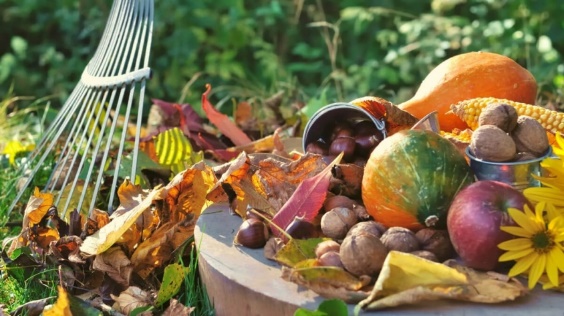 Wzbogacenie wiedzy dotyczącej warzyw i owoców Rozwijanie postawy prozdrowotnej, częste jedzenie
warzyw i owocówDoskonalenie analizy i syntezy słuchowej sylabowejEdukacja matematyczna:- rozwijanie myślenia konkretnego;- doskonalenie umiejętności liczenia;- skupianie uwagi na rytmach, wychwytywanie powtarzających się sekwencji i kontynuowanie ich;- oglądanie i porównywanie obiektów;- wdrażanie do grupowania obiektów i uzasadniania.Przygotowanie do nauki czytania i pisaniaKształtowanie orientacji wzrokowo-ruchowej na kartce papieruWdrażanie do słuchania znanych wierszy z bajekĆwiczenie aparatu mowy: wybrzmiewanie, powtarzanie rytmów, rymowanek, krótkich tekstówĆwiczenia grafomotoryczne: rysowanie po śladzie, malowanie palcami, lepienie 
z plasteliny, wydzieranieWierszPiosenka„Na straganie”Na straganie w dzień targowy
Takie słyszy się rozmowy:„Może pan się o mnie oprze,
Pan tak więdnie, panie koprze”.„Cóż się dziwić, mój szczypiorku,
Leżę tutaj już od wtorku!”Rzecze na to kalarepka:
„Spójrz na rzepę - ta jest krzepka!”↓Groch po brzuszku rzepę klepie:
„Jak tam, rzepo? Coraz lepiej?”„Dzięki, dzięki, panie grochu,
Jakoś żyje się po trochu.
Lecz pietruszka - z tą jest gorzej:
Blada, chuda, spać nie może”.„A to feler” -
Westchnął seler.Burak stroni od cebuli,
A cebula doń się czuli:„Mój buraku, mój czerwony,
Czybyś nie chciał takiej żony?”↓Burak tylko nos zatyka:
„Niech no pani prędzej zmyka,
Ja chcę żonę mieć buraczą,
Bo przy pani wszyscy płaczą”.„A to feler” -
Westchnął seler.Naraz słychać głos fasoli:
„Gdzie się pani tu gramoli?!”„Nie bądź dla mnie taka wielka” -
Odpowiada jej brukselka.„Widzieliście, jaka krewka!” -
Zaperzyła się marchewka.↓„Niech rozsądzi nas kapusta!”
„Co, kapusta?! Głowa pusta?!”A kapusta rzecze smutnie:
„Moi drodzy, po co kłótnie,
Po co wasze swary głupie,
Wnet i tak zginiemy w zupie!”„A to feler” -
Westchnął seler.„Leśne duszki”